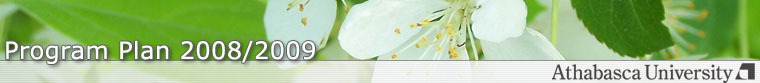 Program Requirements | Advising Services | 2008/2009 Program Plans | GlossaryFor 2 and 3 Year business diploma holders
The program plans are intended to assist you in planning a program. Please refer to the official regulations.